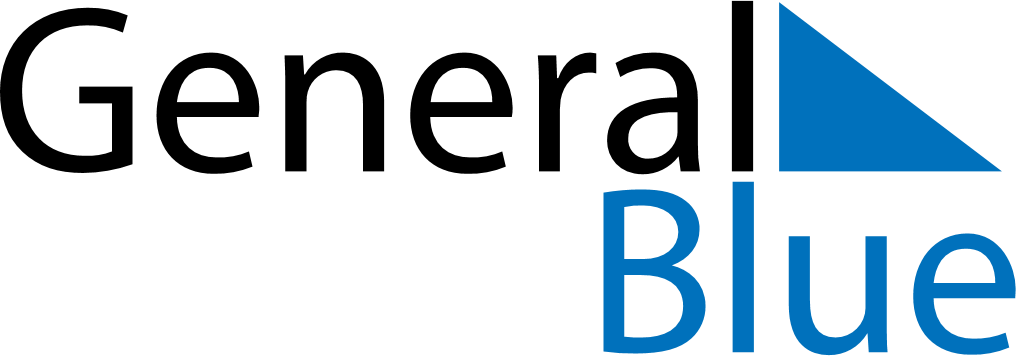 May 2018May 2018May 2018May 2018May 2018May 2018CroatiaCroatiaCroatiaCroatiaCroatiaCroatiaSundayMondayTuesdayWednesdayThursdayFridaySaturday12345Labour Day678910111213141516171819Mother’s Day202122232425262728293031Corpus ChristiNOTES